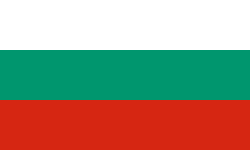 Committee: Disarmament and International Security CommitteeTopic: The Issue of AfghanistanDelegation: BulgariaDelegate: Deha Dilaver    We know that the new administration in Afghanistan has deeply affected the whole world. Especially what is done to women is unacceptable. At the moment, we cannot follow what is happening in the country, unfortunately, because there is a media ban. This situation is quite grave and shocking.    We did not remain indifferent to this situation. There has been an increase in refugees in our country recently. This situation worries us. We would like to find a solution to the refugee problem together with the support of Europe.    Negotiations should be made with neighboring countries about war and immigrants, and this war and migrant influx should be put to an end. Otherwise, millions of innocent people fleeing the war will migrate to Europe and great troubles and troubles will begin for Europe.